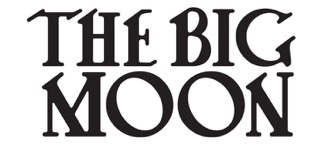 THE BIG MOON ANNOUNCE NEW SINGLE ‘WHY’TAKEN FROM THE TOP 20 ALBUM ‘WALKING LIKE WE DO’, OUT NOW VIA FICTION – STREAM / BUY HERERELEASE PART ONE OF ‘TRACK X TRACK’ PODCAST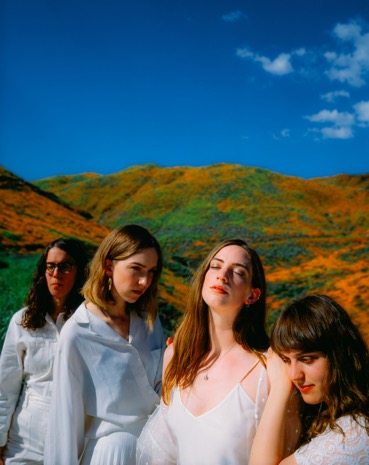 Credit – Pooneh GhanaImage here“oozes confidence, attitude and class…what a great album” Sunday Times Culture“subtly devastating” **** The Guardian“this dawning of a new moon could be a real contender for one of the year’s best” **** Q Magazine“Expansive lyrically, thematically and sonically…they’re always right where they need to be” **** DIY Magazine“It’s really proper great” ***** DORK“ambitious arrangements, cinematic in scope” **** The Independent“bold, romantic and packed with instant hits” **** The Evening Standard“a love letter to the dirty streets of London…recalls such English eccentrics as The Kinks, Blur, Pulp and Arctic Monkeys” **** The TelegraphThe Big Moon have announced their new single ‘Why’ taken from their critically acclaimed Top 20 album ‘Walking Like We Do’. Stream or buy the album here. The band have also released the first part of their new podcast, discussing the origins and creation of each album track. Listen to Track x Track 1– It’s Easy Then here.In response to the worldwide Covid-19 emergency, the band have also contributed to ‘Songs For The National Health Service’, a one-off compilation album of exclusive, unreleased tracks by some of the biggest names in indie, with all proceeds funding specialist PPE for hospitals and NHS key workers via Hoods For Heroes. More info hereFollowing their full UK support tour with Bombay Bicycle Club through January and February this year, and their own run of headline dates through late February and March, the band will be hitting the road for their biggest headline tour to date this October. The run of dates kicks off in Sheffield on 21st October, and takes in Glasgow, Newcastle, Manchester, Brighton, Cardiff and Birmingham, finishing up at London’s The O2 Forum on 30th October. Tickets are on sale now via www.thebigmoon.co.ukSUMMER DATES:4th July – Halifax, The Piece Hall (w/Kaiser Chiefs)5th July – Halifax, The Piece Hall (w/Kaiser Chiefs)30th Aug – Lincoln, Lost Village5th Sept – Warrington, Neighbourhood Weekender AUTUMN HEADLINE TOUR:21st October – Sheffield, The Leadmill22nd October – Glasgow, The Garage23rd October – Newcastle, Riverside24th October – Manchester, Academy 226th October – Brighton, Concorde 227th October – Cardiff, The Tramshed28th October – Birmingham, The O2 Institute 230th October – London, The O2 Forumwww.thebigmoon.co.ukFor all press enquiries please contact:Warren Higginswarren@chuffmedia.com 020 8281 0989